КАБИНЕТ МИНИСТРОВ РЕСПУБЛИКИ ТАТАРСТАНПОСТАНОВЛЕНИЕот 5 июля 2022 г. N 639ОБ УТВЕРЖДЕНИИ ПОРЯДКА ПРЕДОСТАВЛЕНИЯ В 2022 ГОДУ ЗА СЧЕТСРЕДСТВ РЕЗЕРВНОГО ФОНДА КАБИНЕТА МИНИСТРОВ РЕСПУБЛИКИТАТАРСТАН СУБСИДИИ АВТОНОМНОЙ НЕКОММЕРЧЕСКОЙ ОРГАНИЗАЦИИ"РЕСПУБЛИКАНСКИЙ РЕСУРСНЫЙ ЦЕНТР ПО ПОДДЕРЖКЕ СОЦИАЛЬНООРИЕНТИРОВАННЫХ НЕКОММЕРЧЕСКИХ ОРГАНИЗАЦИЙ" НА ФИНАНСОВОЕОБЕСПЕЧЕНИЕ ЗАТРАТ, СВЯЗАННЫХ С ОСУЩЕСТВЛЕНИЕМ ДЕЯТЕЛЬНОСТИПО ОРГАНИЗАЦИИ ПРОВЕДЕНИЯ КОНКУРСОВ ПО ПРЕДОСТАВЛЕНИЮГРАНТОВ РЕСПУБЛИКИ ТАТАРСТАН НЕКОММЕРЧЕСКИМ ОРГАНИЗАЦИЯМ,УЧАСТВУЮЩИМ В РАЗВИТИИ ГРАЖДАНСКОГО ОБЩЕСТВА, РЕАЛИЗУЮЩИМСОЦИАЛЬНО ЗНАЧИМЫЕ ПРОЕКТЫ И ПРОЕКТЫ В СФЕРЕ ЗАЩИТЫ ПРАВИ СВОБОД ЧЕЛОВЕКА И ГРАЖДАНИНАВ целях реализации мероприятий подпрограммы "Поддержка социально ориентированных некоммерческих организаций в Республике Татарстан на 2014 - 2024 годы" государственной программы "Экономическое развитие и инновационная экономика Республики Татарстан на 2014 - 2024 годы", утвержденной постановлением Кабинета Министров Республики Татарстан от 31.10.2013 N 823 "Об утверждении государственной программы "Экономическое развитие и инновационная экономика Республики Татарстан на 2014 - 2024 годы", Кабинет Министров Республики Татарстан постановляет:1. Утвердить прилагаемый Порядок предоставления в 2022 году за счет средств резервного фонда Кабинета Министров Республики Татарстан субсидии автономной некоммерческой организации "Республиканский ресурсный центр по поддержке социально ориентированных некоммерческих организаций" на финансовое обеспечение затрат, связанных с осуществлением деятельности по организации проведения конкурсов по предоставлению грантов Республики Татарстан некоммерческим организациям, участвующим в развитии гражданского общества, реализующим социально значимые проекты и проекты в сфере защиты прав и свобод человека и гражданина (далее - Порядок).2. Установить, что настоящее постановление вступает в силу со дня его официального опубликования, за исключением абзаца второго пункта 2.13 Порядка, вступающего в силу с 1 января 2023 года.3. Контроль за исполнением настоящего постановления возложить на Министерство экономики Республики Татарстан.Премьер-министрРеспублики ТатарстанА.В.ПЕСОШИНУтвержденпостановлениемКабинета МинистровРеспублики Татарстанот 5 июля 2022 г. N 639ПОРЯДОКПРЕДОСТАВЛЕНИЯ В 2022 ГОДУ ЗА СЧЕТ СРЕДСТВ РЕЗЕРВНОГО ФОНДАКАБИНЕТА МИНИСТРОВ РЕСПУБЛИКИ ТАТАРСТАН СУБСИДИИ АВТОНОМНОЙНЕКОММЕРЧЕСКОЙ ОРГАНИЗАЦИИ "РЕСПУБЛИКАНСКИЙ РЕСУРСНЫЙ ЦЕНТРПО ПОДДЕРЖКЕ СОЦИАЛЬНО ОРИЕНТИРОВАННЫХ НЕКОММЕРЧЕСКИХОРГАНИЗАЦИЙ" НА ФИНАНСОВОЕ ОБЕСПЕЧЕНИЕ ЗАТРАТ, СВЯЗАННЫХС ОСУЩЕСТВЛЕНИЕМ ДЕЯТЕЛЬНОСТИ ПО ОРГАНИЗАЦИИ ПРОВЕДЕНИЯКОНКУРСОВ ПО ПРЕДОСТАВЛЕНИЮ ГРАНТОВ РЕСПУБЛИКИ ТАТАРСТАННЕКОММЕРЧЕСКИМ ОРГАНИЗАЦИЯМ, УЧАСТВУЮЩИМ В РАЗВИТИИГРАЖДАНСКОГО ОБЩЕСТВА, РЕАЛИЗУЮЩИМ СОЦИАЛЬНО ЗНАЧИМЫЕПРОЕКТЫ И ПРОЕКТЫ В СФЕРЕ ЗАЩИТЫ ПРАВ И СВОБОД ЧЕЛОВЕКАИ ГРАЖДАНИНАI. Общие положения1.1. Настоящий Порядок разработан в соответствии с Бюджетным кодексом Российской Федерации, постановлением Правительства Российской Федерации от 18 сентября 2020 г. N 1492 "Об общих требованиях к нормативным правовым актам, муниципальным правовым актам, регулирующим предоставление субсидий, в том числе грантов в форме субсидий, юридическим лицам, индивидуальным предпринимателям, а также физическим лицам - производителям товаров, работ, услуг, и о признании утратившими силу некоторых актов Правительства Российской Федерации и отдельных положений некоторых актов Правительства Российской Федерации", Бюджетным кодексом Республики Татарстан и определяет цель, условия и механизм предоставления в 2022 году за счет средств резервного фонда Кабинета Министров Республики Татарстан субсидии автономной некоммерческой организации "Республиканский ресурсный центр по поддержке социально ориентированных некоммерческих организаций" (далее - грантооператор) на финансовое обеспечение затрат, связанных с осуществлением деятельности по организации проведения конкурсов по предоставлению грантов Республики Татарстан некоммерческим организациям, участвующим в развитии гражданского общества, реализующим социально значимые проекты и проекты в сфере защиты прав и свобод человека и гражданина (далее соответственно - субсидия, конкурс по предоставлению грантов, проект).1.2. Целью предоставления субсидии является финансовое обеспечение затрат, связанных с осуществлением деятельности по организации проведения конкурсов по предоставлению грантов.1.3. Субсидия предоставляется в пределах бюджетных ассигнований и лимитов бюджетных обязательств, доведенных в установленном порядке до Министерства экономики Республики Татарстан (далее - Министерство) как до получателя бюджетных средств на предоставление субсидии на 2022 год на цель, указанную в пункте 1.2 настоящего Порядка.1.4. Главным распорядителем средств бюджета Республики Татарстан, предусмотренных на цель, указанную в пункте 1.2 настоящего Порядка, является Министерство.1.5. Сведения о субсидии размещаются на едином портале бюджетной системы Российской Федерации в информационно-телекоммуникационной сети "Интернет" в разделе "Бюджет" при формировании проекта закона Республики Татарстан о бюджете Республики Татарстан на соответствующий финансовый год и на плановый период (проекта закона Республики Татарстан о внесении изменений в закон Республики Татарстан о бюджете Республики Татарстан на соответствующий финансовый год и на плановый период).1.6. К направлениям расходов, связанных с проведением конкурсов на предоставление грантов, источником финансового обеспечения которых является субсидия, относятся:оплата труда штатных работников;начисления на выплаты по оплате труда штатных сотрудников;оплата труда лиц, привлекаемых по договорам гражданско-правового характера;уплата налогов, сборов, страховых взносов и иных обязательных платежей в соответствии с законодательством Российской Федерации о налогах и сборах;оплата услуг сторонних организаций и физических лиц (юридические и бухгалтерские услуги, фото- и видеосъемка);почтовые и курьерские расходы;приобретение расходных материалов;типографские расходы;банковское обслуживание;транспортные расходы (в том числе на горюче-смазочные материалы);оплата командировочных расходов;оплата услуг за проведение экспертизы проектов, представленных на конкурсы по предоставлению грантов;оплата услуг за организацию мониторинга реализации проектов;оплата услуг за организацию проведения независимой внешней оценки достигнутых эффектов завершенных проектов;освещение в средствах массовой информации хода проведения и результатов конкурсов по предоставлению грантов;информационно-технологические услуги (получение электронно-цифровой подписи, система бухгалтерского и складского учета, приобретение места в облачном хранилище, техническое сопровождение, аренда сервисов, установление программ и обслуживание персональных компьютеров);оплата услуг связи и информационно-телекоммуникационной сети "Интернет".II. Условия и порядок предоставления субсидии2.1. Субсидия предоставляется при условии соответствия грантооператора на 1 число месяца, в котором планируется заключение соглашения о предоставлении субсидии (далее - соглашение), следующим требованиям:не имеет неисполненной обязанности по уплате налогов, сборов, страховых взносов, пеней, штрафов, процентов, подлежащих уплате в соответствии с законодательством Российской Федерации о налогах и сборах (в 2022 году может быть неисполненная обязанность по уплате налогов, сборов, страховых взносов, пеней, штрафов, процентов, подлежащих уплате в соответствии с законодательством Российской Федерации о налогах и сборах, не превышающая 300 тыс. рублей);не должен находиться в перечне организаций и физических лиц, в отношении которых имеются сведения об их причастности к экстремистской деятельности или терроризму, либо в перечне организаций и физических лиц, в отношении которых имеются сведения об их причастности к распространению оружия массового уничтожения;не находится в процессе реорганизации (за исключением реорганизации в форме присоединения к грантооператору другого юридического лица), ликвидации, в отношении него не введена процедура банкротства, его деятельность не приостановлена в порядке, предусмотренном законодательством Российской Федерации;не является иностранным юридическим лицом, а также российским юридическим лицом, в уставном (складочном) капитале которого доля участия иностранных юридических лиц, местом регистрации которых является государство или территория, включенные в утвержденный Министерством финансов Российской Федерации перечень государств и территорий, предоставляющих льготный налоговый режим налогообложения и (или) не предусматривающих раскрытия и предоставления информации при проведении финансовых операций (офшорные зоны), в совокупности превышает 50 процентов;не является получателем средств из бюджета Республики Татарстан на основании иных нормативных правовых актов Республики Татарстан на цель, указанную в пункте 1.2 настоящего Порядка;в 2022 году не находится в реестре недобросовестных поставщиков (подрядчиков, исполнителей) в связи с отказом от исполнения заключенных государственных (муниципальных) контрактов о поставке товаров, выполнении работ, оказании услуг по причине введения политических или экономических санкций иностранными государствами, совершающими недружественные действия в отношении Российской Федерации, граждан Российской Федерации или российских юридических лиц, и (или) введением иностранными государствами, государственными объединениями и (или) союзами и (или) государственными (межгосударственными) учреждениями иностранных государств или государственных объединений и (или) союзов мер ограничительного характера.2.2. Для получения субсидии грантооператор представляет в Министерство нарочным способом или посредством почтового отправления по адресу: 420021, г. Казань, ул. Московская, д. 55 на бумажном носителе следующие документы:заявление на предоставление субсидии по форме, утвержденной Министерством, включающее в себя согласие на публикацию (размещение) в информационно-телекоммуникационной сети "Интернет" информации о грантооператоре, иной информации о грантооператоре, подписанное руководителем и главным бухгалтером, заверенное печатью грантооператора (далее - заявление);копии учредительных документов грантооператора;копию устава грантооператора и изменений в него (при наличии);финансово-экономическое обоснование расходов, в том числе детальный расчет размера субсидии, содержащий калькуляцию планируемых направлений расходов с указанием информации, обосновывающей их размер, а также источника ее получения (счета, коммерческие предложения поставщиков товаров и услуг, информация о ценах изготовителя, об уровне цен, имеющихся у органов государственной статистики, а также в средствах массовой информации и специальной литературе, включая официальные сайты производителей и поставщиков в информационно-телекоммуникационной сети "Интернет");копию документа, подтверждающего представление грантооператором информации о продолжении своей деятельности в Управление Министерства юстиции Российской Федерации по Республике Татарстан в соответствии с Федеральным законом от 12 января 1996 года N 7-ФЗ "О некоммерческих организациях";гарантийное письмо, подписанное руководителем грантооператора и заверенное печатью грантооператора, подтверждающее его соответствие требованиям пункта 2.1 настоящего Порядка.2.3. Грантооператор вправе по собственной инициативе представить следующие документы:выписку из Единого государственного реестра юридических лиц;справку налогового органа об исполнении налогоплательщиком (плательщиком сбора, плательщиком страховых взносов, налоговым агентом) обязанности по уплате налогов, сборов, страховых взносов, пеней, штрафов, процентов, выданную по форме, утвержденной приказом Федеральной налоговой службы от 20 января 2017 г. N ММВ-7-8/20@ "Об утверждении формы справки об исполнении налогоплательщиком (плательщиком сбора, плательщиком страховых взносов, налоговым агентом) обязанности по уплате налогов, сборов, страховых взносов, пеней, штрафов, процентов, порядка ее заполнения и формата ее представления в электронной форме".В случае непредставления документов, предусмотренных абзацами вторым - третьим настоящего пункта, Министерство запрашивает указанные документы в порядке межведомственного информационного взаимодействия.2.4. Заявление и приложенные к нему документы должны соответствовать следующим требованиям:документы должны быть подготовлены с использованием технических средств без подчисток, исправлений, помарок, неустановленных сокращений и формулировок, допускающих их двоякое толкование, за исключением исправлений, скрепленных печатью и заверенных подписью руководителя грантооператора или уполномоченного лица;копии документов заверяются подписью руководителя грантооператора или уполномоченного лица;все листы заявления и приложенные к нему документы должны быть пронумерованы;заявление и приложенные к нему документы должны быть прошиты и заверены подписью руководителя грантооператора или уполномоченного лица и печатью на обороте заявления с указанием общего количества листов.За недостоверность представляемых сведений грантооператор несет ответственность согласно законодательству Российской Федерации.2.5. Заявление и приложенные к нему документы регистрируются Министерством в день их поступления в журнале регистрации заявок с указанием даты и времени поступления заявления. Министерство в пятидневный срок, исчисляемый в рабочих днях, со дня регистрации заявления рассматривает его на соответствие требованиям настоящего Порядка и принимает решение о предоставлении субсидии или об отказе в предоставлении субсидии.2.6. Основаниями для отказа в предоставлении субсидии являются:непредставление (представление не в полном объеме) документов, предусмотренных пунктом 2.2 настоящего Порядка;несоответствие представленных грантооператором документов требованиям, определенным пунктом 2.4 настоящего Порядка;несоответствие грантооператора требованиям, определенным пунктом 2.1 настоящего Порядка;установление факта недостоверности представленной грантооператором информации;отсутствие лимитов бюджетных обязательств, доведенных в установленном порядке до Министерства на цель, указанную в пункте 1.2 настоящего Порядка.В случае принятия решения об отказе в предоставлении субсидии Министерство в 10-дневный срок, исчисляемый в рабочих днях, со дня принятия указанного решения направляет уведомление грантооператору с указанием оснований отказа.2.7. Предоставление субсидии осуществляется Министерством на основании соглашения.Соглашение заключается между грантооператором и Министерством в соответствии с типовой формой, установленной Министерством финансов Республики Татарстан.В трехдневный срок, исчисляемый в рабочих днях, со дня принятия решения о предоставлении субсидии проект соглашения направляется Министерством в адрес грантооператора для его подписания в течение пяти дней, исчисляемых в рабочих днях, со дня получения проекта соглашения от Министерства.Со стороны Министерства соглашение подписывается в трехдневный срок, исчисляемый в рабочих днях, со дня получения от грантооператора подписанного с его стороны соглашения.В соглашении предусматриваются:размер субсидии, ее целевое назначение;направления расходов, источником финансового обеспечения которых является субсидия;значения результатов предоставления субсидии;сроки и порядок перечисления субсидии;сроки и формы представления грантооператором отчетов об осуществлении расходов, источником финансового обеспечения которых является субсидия, и о достижении значений результатов предоставления субсидии, дополнительной отчетности (при необходимости);условия и порядок заключения между Министерством и грантооператором дополнительного соглашения к соглашению в соответствии с типовыми формами, утвержденными Министерством финансов Республики Татарстан;порядок и сроки возврата субсидии;условие, предусматривающее возможность осуществления расходов, источником финансового обеспечения которых являются остатки субсидии, не использованные в отчетном финансовом году, при принятии Министерством по согласованию с Министерством финансов Республики Татарстан решения о наличии потребности в указанных средствах или возврате указанных средств при отсутствии в них потребности в порядке и сроки, которые определены пунктом 2.15 настоящего Порядка;условия, предусматривающие случаи применения штрафных санкций, рассчитываемых по формуле, установленной пунктом 2.14 настоящего Порядка;согласие грантооператора, лиц, получающих средства на основании договоров, заключенных с грантооператором (за исключением государственных (муниципальных) унитарных предприятий, хозяйственных товариществ и обществ с участием публично-правовых образований в их уставных (складочных) капиталах, коммерческих организаций с участием таких товариществ и обществ в их уставных (складочных) капиталах)), на осуществление в отношении их проверки Министерством соблюдения порядка и условий предоставления субсидии, в том числе в части достижения результатов предоставления субсидии, а также проверки органами государственного финансового контроля соблюдения грантооператором порядка и условий предоставления субсидии в соответствии со статьями 268.1 и 269.2 Бюджетного кодекса Российской Федерации;положения о соблюдении грантооператором условий настоящего Порядка и заключаемого соглашения;положения о запрете приобретения грантооператором, а также иными юридическими лицами, получающими средства на основании договоров, заключенных с грантооператором, за счет полученных из бюджета Республики Татарстан средств иностранной валюты, за исключением операций, осуществляемых в соответствии с валютным законодательством Российской Федерации при закупке (поставке) высокотехнологичного импортного оборудования, сырья и комплектующих изделий;условие о согласовании новых условий соглашения или о расторжении соглашения при недостижении согласия по новым условиям в случае уменьшения Министерству ранее доведенных лимитов бюджетных обязательств, указанных в пункте 1.3 настоящего Порядка, приводящего к невозможности предоставления субсидии в размере, определенном в соглашении (в 2022 году порядок согласования новых условий соглашений, в том числе при необходимости с участием представителей федерального органа исполнительной власти, осуществляющего функции по выработке государственной политики и нормативно-правовому регулированию в установленной сфере деятельности, в случае, если указанный орган не является стороной соглашения).2.8. Результатами предоставления субсидии являются:подготовка аналитической информации о развитии гражданского общества в Республике Татарстан - не менее одной;проведение профилактических работ в Автоматической информационной системе "Грантовый конкурс" (далее - АИС "Грантовый конкурс"), на платформе которой будет проводиться конкурс по предоставлению грантов, - не менее двух;публикация в средствах массовой информации (либо в социальных сетях) не менее пяти информационных сообщений о деятельности грантооператора и проведении конкурсов по предоставлению грантов;организация консультаций для некоммерческих организаций по формированию заявок на предоставление грантов в АИС "Грантовый конкурс" - не менее 60 консультаций;организация консультаций для экспертов по проведению экспертиз заявок некоммерческих организаций на предоставление грантов в АИС "Грантовый конкурс" - не менее 20 консультаций.Срок достижения результатов, указанных в настоящем пункте, - не позднее 31 декабря 2022 года.2.9. Размер субсидии (С) рассчитывается по следующей формуле:С = З1 + З2 + ... + Зn + Z1 + Z2 + Z3,где:З1, З2, ..., Зn - суммы расходов по направлениям, указанным в абзацах четвертом, шестом - одиннадцатом, тринадцатом - восемнадцатом пункта 1.6 настоящего Порядка, которые определяются Министерством методом сопоставимых рыночных цен (анализа рынка), заключающимся в анализе информации о рыночных ценах идентичных (однородных) товаров, работ, услуг, в том числе информации о ценах изготовителей, об уровне цен, имеющихся у органов государственной статистики, а также в средствах массовой информации и специальной литературе, включая официальные сайты производителей и поставщиков в информационно-телекоммуникационной сети "Интернет";Z1 - расходы на оплату труда штатных работников, которые определяются исходя из расчетной численности работников, расчетных должностных окладов, премий, а также иных выплат, предусмотренных законодательством Российской Федерации, в соответствии с утвержденным штатным расписанием;Z2 - расходы на уплату налогов, сборов, страховых взносов и иных обязательных платежей в соответствии с законодательством Российской Федерации о налогах и сборах;Z3 - расходы на оплату командировочных расходов, которые определяются исходя из норм возмещения расходов, установленных законодательством Российской Федерации.2.10. Министерство перечисляет субсидию на расчетный или корреспондентский счет грантооператора, открытый в учреждениях Центрального банка Российской Федерации или в кредитных организациях, в 10-дневный срок, исчисляемый в рабочих днях, со дня заключения соглашения.Грантооператор ведет раздельный бухгалтерский учет поступления и расходования денежных средств субсидии.2.11. Грантооператор представляет в Министерство:отчет об осуществлении расходов, источником финансового обеспечения которых является субсидия, по форме, прилагаемой к типовой форме соглашения, установленной Министерством финансов Республики Татарстан. Указанный отчет представляется ежеквартально не позднее 10-го рабочего дня, следующего за отчетным кварталом, отчет за IV квартал представляется до 31 января 2023 года;отчет о достижении значений результатов предоставления субсидии по форме, прилагаемой к типовой форме соглашения, установленной Министерством финансов Республики Татарстан. Указанный отчет представляется ежеквартально не позднее пятого рабочего дня, следующего за отчетным кварталом, отчет за IV квартал представляется до 31 января 2023 года;дополнительную отчетность в сроки и по формам, предусмотренным соглашением (при установлении таковой в соглашении).2.12. Министерство осуществляет проверку представленных грантооператором отчетов, указанных в пункте 2.11 настоящего Порядка, в течение 15 рабочих дней со дня их получения.2.13. Министерство осуществляет проверку соблюдения грантооператором порядка и условий предоставления субсидии, в том числе в части достижения результатов предоставления субсидии, органы государственного финансового контроля осуществляют проверку в соответствии со статьями 268.1 и 269.2 Бюджетного кодекса Российской Федерации.Мониторинг достижения результатов предоставления субсидии проводится исходя из достижения значений результатов предоставления субсидии, определенных соглашением, и событий, отражающих факт завершения соответствующего мероприятия по получению результата предоставления субсидии (контрольная точка), в порядке и по формам, которые установлены Министерством финансов Российской Федерации.2.14. Субсидия подлежит возврату грантооператором в бюджет Республики Татарстан в 30-дневный срок, исчисляемый в рабочих днях, со дня получения соответствующего требования Министерства в случаях:нарушения грантооператором условий и порядка предоставления субсидии, выявленного в том числе по фактам проверок, проведенных Министерством и органами государственного финансового контроля, - в полном объеме;представления грантооператором недостоверных (неполных) сведений и документов для получения субсидии - в полном объеме;непредставления отчета об осуществлении расходов, источником финансового обеспечения которых является субсидия, отчета о достижении значений результатов предоставления субсидии, дополнительной отчетности (при установлении таковой в соглашении) - в полном объеме.В 2022 году в случае возникновения обстоятельств, приводящих к невозможности достижения значений результатов предоставления субсидии в сроки, определенные соглашением, Министерство по согласованию с грантооператором вправе принять решение о внесении изменений в соглашение в части продления сроков достижения результатов предоставления субсидии (но не более чем на 24 месяца) без изменения размера субсидии. В случае невозможности достижения результата предоставления субсидии без изменения размера субсидии Министерство вправе принять решение об уменьшении значения результата предоставления субсидии.2.15. Остатки субсидии, не использованные в отчетном финансовом году, подлежат возврату в доход бюджета Республики Татарстан не позднее 1 февраля года, следующего за отчетным, за исключением случаев принятия Министерством по согласованию с Министерством финансов Республики Татарстан решения о наличии потребности в указанных средствах.В случае потребности направления средств, не использованных в отчетном финансовом году, на цель, указанную в пункте 1.2 настоящего Порядка, грантооператор представляет в Министерство не позднее 31 января 2023 года информацию с обоснованием такой потребности.Министерство не позднее 10 календарных дней со дня получения от грантооператора информации, указанной в абзаце втором настоящего пункта, по согласованию с Министерством финансов Республики Татарстан принимает в соответствии с бюджетным законодательством решение о наличии или об отсутствии потребности грантооператора в направлении в текущем финансовом году остатка субсидии, не использованного в отчетном финансовом году.В случае принятия Министерством решения о наличии потребности грантооператора в направлении в текущем финансовом году остатка субсидии, не использованного в отчетном финансовом году, между Министерством и грантооператором заключается дополнительное соглашение в трехдневный срок, исчисляемый в календарных днях, со дня принятия такого решения.2.16. При нарушении грантооператором сроков возврата субсидии, указанных в пунктах 2.14 и 2.15 настоящего Порядка, Министерство в семидневный срок, исчисляемый в рабочих днях, со дня истечения срока возврата субсидии принимает меры по взысканию указанных средств в бюджет Республики Татарстан в установленном законодательством Российской Федерации порядке.2.17. Контроль за эффективным использованием субсидии осуществляется Министерством в соответствии с законодательством Российской Федерации.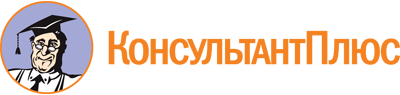 Постановление КМ РТ от 05.07.2022 N 639
"Об утверждении Порядка предоставления в 2022 году за счет средств резервного фонда Кабинета Министров Республики Татарстан субсидии автономной некоммерческой организации "Республиканский ресурсный центр по поддержке социально ориентированных некоммерческих организаций" на финансовое обеспечение затрат, связанных с осуществлением деятельности по организации проведения конкурсов по предоставлению грантов Республики Татарстан некоммерческим организациям, участвующим в развитии гражданского общества, реализующим социально значимые проекты и проекты в сфере защиты прав и свобод человека и гражданина"Документ предоставлен КонсультантПлюс

www.consultant.ru

Дата сохранения: 25.11.2022
 Абз. 2 п. 2.13 вступает в силу с 01.01.2023.